МУНИЦИПАЛЬНОЕ БЮДЖЕТНОЕ ОБЩЕОБРАЗОВАТЕЛЬНОЕ УЧРЕЖДЕНИЕ – 
ШКОЛА № 35 ИМЕНИ А.Г. ПЕРЕЛЫГИНА ГОРОДА ОРЛАРабочая программаПрактикум по написанию сочинений разных жанров
34 часа 10 классПрограмму составила Барбашова Оксана Геннадьевна
категория     высшая  

Орёл, 2023 год Пояснительная записка Усиление тезиса, что литература есть искусство слова, во многом отражает обоснованное стремление возместить наблюдавшуюся ранее недостаточность внимания к художественной природе литературы. Это невозможно без глубокого понимания основных литературоведческих понятий, введённых в курс литературы средней школы.Анализ предлагаемых тем сочинений по литературе в 10-11 классах говорит о том, что практически все они так или иначе связаны с теоретическими сведениями и предполагают не только знание учащимися того или иного понятия, но и умение применять их на практике при анализе конкретного литературного материала. В курсе литературы 10-11 классов часов для обобщения материала явно недостаточно, т.е. нет возможности систематизировать его. Данные задачи могут быть решены при совершенствовании написания сочинений разных жанров. Программа разработана на основе действующих образовательных стандартов и Государственных образовательных программ по литературе, расширяет и углубляет содержание базового курса «Литература». Данная программа предназначена для учащихся 10 класса и рассчитана на 34 часа.Цель данного курса — обеспечение качественной подготовки учащихся к написанию сочинения по литературе за курс средней школы.Задачи дисциплины:формирование интереса к чтению художественной литературы;помощь в осмыслении эстетической роли и ценности литературных произведений;систематизирование знаний учащихся по специфическим литературоведческим понятиям; развитие умения интерпретировать художественное произведение, привлекать дополнительный литературный материал для сопоставления;развитие умения отбирать языковые средства, обеспечивающие точность и выразительность речи;соблюдать при письме нормы литературного языка.Методы и формы обучения: эвристическая беседа, проблемные задания, выполнение творческих работ, практикумы, работа с текстом, анализ языкового материала, групповая работа, сочинение, исследование, редактирование.Раздел 1. Результаты изучения элективного предмета «Практикум по написанию сочинения на литературную тему»:Личностные результаты:•  совершенствование духовно-нравственных  качеств личности,  воспитание чувства любви к многонациональному Отечеству, уважительного отношения к русской литературе, к культурам других народов;•  использование для решения познавательных и коммуникативных задач различных источников информации (словари, энциклопедии, Интернет- ресурсы и др.).Метапредметные результаты: •  умение  понимать  проблему,   выдвигать  гипотезу, структурировать материал, подбирать аргументы для подтверждения собственной позиции, выделять причинно-следственные связи в письменных высказываниях, формулировать выводы;•  умение самостоятельно организовывать собственную деятельность, оценивать ее, определять сферу своих интересов;•  умение работать с разными источниками информации, находить ее, анализировать, использовать в самостоятельной деятельности.Предметные результаты:осознание значимости чтения и изучения литературы для своего дальнейшего развития; формирование потребности в систематическом чтении как средстве познания мира и себя в этом мире, гармонизации отношений человека и общества, организации многоаспектного диалога (в ред. Приказа Минобрнауки РФ от 31.12.2015 N 1577);понимание литературы как одной из основных национально-культурных ценностей народа, как особого способа познания жизни; обеспечение культурной самоидентификации, осознание коммуникативно-эстетических возможностей русского языка на основе изучения выдающихся произведений российской и мировой культуры;воспитание квалифицированного читателя со сформированным эстетическим вкусом, способного аргументировать свое мнение и оформлять его словесно в письменных высказываниях разных жанров, создавать развернутые высказывания аналитического и интерпретирующего характера;развитие способности понимать литературные художественные произведения, отражающие разные этнокультурные традиции;овладение процедурами смыслового и эстетического анализа текста на основе понимания принципиальных отличий литературного художественного текста от научного, делового, публицистического и т.п., формирование умений воспринимать, анализировать, критически оценивать и интерпретировать прочитанное, осознавать художественную картину мира, отраженную в литературном произведении, на уровне не только эмоционального восприятия, но и интеллектуального осмысления;знание произведений русской, родной и мировой литературы, приводя примеры двух или более текстов, затрагивающих общие темы или проблемыРаздел 2. Содержание программыТехнология написания сочинений. Композиция сочинений. (3 часа)Сочинение по литературе как вид письменной работы. Требования к написанию сочинений.Технология написания сочинений: выбор «своей» темы, составление подробного плана. 
    Варианты вступления к сочинению (исторический, аналитический, биографический, сравнительный, характеристика произведения, «лирический», перекличка с современностью). Принципы и приёмы написания основной части сочинения: правильный выбор пунктов плана, помогающих раскрыть тему, рассмотрение не только содержания произведения, но и его формы, создание различных ассоциаций с другими произведениями искусства и т.д. Особенности написания заключительной части сочинения. Основные правила редактирования и проверки работ учащимися.Основные сведения по теории литературы (4 часа)Основные литературоведческие понятия: текст, тема, идея, литературный образ, пафос произведения, литературные роды, основные литературные направления, жанры, особенности композиции, сюжета, образ автора, лирический герой и т.д.Основные изобразительно-выразительные средства языка. Тропы (метафора, метонимия, синекдоха, сравнение и т.д.) и фигуры (гипербола, анафора, эпифора, градация и т.д.) на материале стихотворений М. Ю Лермонтова. Типы сочинений (14 часов)Сочинение - характеристика литературного героя (на примере романа М.Ю. Лермонтова «Герой нашего времени»). Раскрытие идейной сущности образа, показ средств его художественного воплощения. Сочинение - групповая характеристика персонажей. («Женские образы в романе М.Ю. Лермонтова «Герой нашего времени».)Сочинение - сопоставительная характеристика (на примере комедии А.С. Грибоедова «Горе от ума», романа И.А. Гончарова «Обломов»). Сопоставительный анализ образов Чацкого и Молчалина, Обломова и Штольца, определение их сходств и различий.Сочинение - анализ стихотворения. Особенности жанра. Анализ стихотворения М.И. Цветаевой «Рябину рубили зорькою...»             Сочинение - сопоставительный анализ стихотворений (на примере стихотворений «Пророк» А.С. Пушкина и М.Ю. Лермонтова).Сочинение - анализ эпизода произведения (на примере эпизода «Чтение Евангелия» из романа Ф.М. Достоевского «Преступление и наказание»). Общие рекомендации по анализу эпизода. Редактирование сочинения - анализа эпизода. Сочинение - эссе. Эссе как жанр литературного произведения. Общие рекомендации к написанию эссе. Написание эссе по теме «Мой Пушкин». Анализ ученических работ.   Сочинение - рецензия. Особенности жанра. Отличие рецензии от аннотации и отзыва. Рецензия на повесть А.С. Пушкина «Станционный смотритель». Обучение редактированию сочинений. Знакомство с правилами и нормами оценивания работ.Сочинение на свободную тему. Особенности написания сочинений на свободную тему и основные требования к ним. Анализ ученических работ.Разделы  итоговых сочинений (13 часов)Особенности композиции итогового сочинения. Критерии оценивания сочинения. Основные разделы тем сочинений.1. Духовно-нравственные ориентиры в жизни человека.   1.1. Внутренний мир человека и его личностные качества.   1.2. Отношение человека к другому человеку (окружению), нравственные идеалы и выбор между добром и злом.   1.3. Познание человеком самого себя.   1.4. Свобода человека и ее ограниченияАнализ тем данного раздела. Подбор материала для аргументации. Практическая работа по написанию сочинения по данному разделу.2. Семья, общество, Отечество в жизни человека.   2.1. Семья, род; семейные ценности и традиции.   2.2. Человек и общество.   2.3. Родина, государство, гражданская позиция человека. Анализ тем данного раздела. Практическая работа по написанию сочинения-рассуждения по разделу «Семья, общество, Отечество в жизни человека».
   3 . Природа и культура в жизни человека   3.1. Природа и человек.   3.2. Наука и человек.   3.3. Искусство и человек. Анализ тем данного раздела. Практическая работа по написанию сочинения-рассуждения по темам раздела.Контрольная работа по написанию сочинения на предложенные темы по разделам.Календарно – тематическое планирование   Количество часов в неделю - 1, количество учебных недель - 34,  
   количество часов в год – 34.
   Планирование составлено на основе Федерального государственного образовательного стандарта СОО.    Рабочей программы по литературе к УМК в 10 классе «Русский язык и литература. Литература (базовый уровень)» (автор Ю. В. Лебедев)  Программное и учебно-методическое обеспечение График контрольных работРассмотрена на ПОРуководитель ПО________________Ивашина В.Ю.Протокол № 1 от «29» августа 2023 г.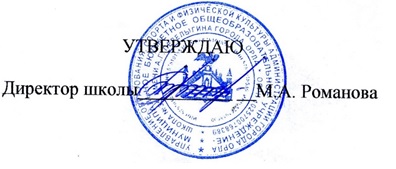 Приказ № 68/3 – Д  от «25» августа 2023 г.№ТемаКоличествочасовКонтрольные работыПрактическиеработыЭлектронные образовательные ресурсыТехнология написания сочинений. Композиция сочиненийСочинение по литературе как вид письменной работы. Требования к написанию сочинения. 1Библиотека ЦОК https://m.edsoo.ru/7f413e80Виды тем. Технология написания сочинения.1Библиотека ЦОК https://m.edsoo.ru/7f413e80Варианты вступления к сочинению. 1Библиотека ЦОК https://m.edsoo.ru/7f413e80Принципы и приёмы написания основной части сочинения. 1Библиотека ЦОК https://m.edsoo.ru/7f413e80Заключение к сочинению.1Библиотека ЦОК https://m.edsoo.ru/7f413e80Сведения по теории литературыОсновные литературоведческие понятия.Библиотека ЦОК https://m.edsoo.ru/7f413e80Основные изобразительно-выразительные средства языка. Тропы.Библиотека ЦОК https://m.edsoo.ru/7f413e80Основные изобразительно-выразительные средства языка. Фигуры речи.Библиотека ЦОК https://m.edsoo.ru/7f413e80Практикум по определению изобразительно-выразительных средства языка. 1Библиотека ЦОК https://m.edsoo.ru/7f413e80Типы сочиненийСочинение - характеристика литературного героя. Сочинение - групповая характеристика персонажей.Библиотека ЦОК https://m.edsoo.ru/7f413e80Практикум по написанию сочинения-характеристики литературного героя.1Библиотека ЦОК https://m.edsoo.ru/7f413e80Сочинение - сопоставительная характеристика.Библиотека ЦОК https://m.edsoo.ru/7f413e80Практикум по написанию сочинения-сопоставительной характеристики. 1Библиотека ЦОК https://m.edsoo.ru/7f413e80Зачетная работа. Написание сочинения по выбранной теме.1Библиотека ЦОК https://m.edsoo.ru/7f413e80Сочинение - анализ стихотворения. Сопоставительный анализ стихотворений.Библиотека ЦОК https://m.edsoo.ru/7f413e80Практикум по написанию сочинения-анализа стихотворения. 1Библиотека ЦОК https://m.edsoo.ru/7f413e80Сочинение - анализ эпизода произведения. Библиотека ЦОК https://m.edsoo.ru/7f413e80Практикум по анализу эпизода произведения.1Библиотека ЦОК https://m.edsoo.ru/7f413e80Типы сочинений. Сочинение-эссе.Библиотека ЦОК https://m.edsoo.ru/7f413e80Сочинение-рецензия. Библиотека ЦОК https://m.edsoo.ru/7f413e80Сочинение на свободную тему.Библиотека ЦОК https://m.edsoo.ru/7f413e80Разделы  итоговых сочиненийОсновные требования к итоговому сочинению и критерии его оценивания. «Духовно-нравственные ориентиры в жизни человека». Анализ тем по данному разделу.Библиотека ЦОК https://m.edsoo.ru/7f413e80Практикум по написанию сочинения «Духовно-нравственные ориентиры в жизни человека». Подбор материала для аргументации.1Библиотека ЦОК https://m.edsoo.ru/7f413e80«Семья, общество, Отечество в жизни человека». Анализ тем по данному разделу. Подбор аргументов. Библиотека ЦОК https://m.edsoo.ru/7f413e80Практикум по написанию сочинения по разделу «Семья, общество, Отечество в жизни человека».1Библиотека ЦОК https://m.edsoo.ru/7f413e80«Природа и культура в жизни человека». Анализ тем по данному разделу. Подбор аргументов к темам.Библиотека ЦОК https://m.edsoo.ru/7f413e80Практикум по написанию сочинения по разделу «Природа и культура в жизни человека».1Библиотека ЦОК https://m.edsoo.ru/7f413e80«Внутренний мир человека и его личностные качества». Подготовка к размышлениям по данному подразделу. Библиотека ЦОК https://m.edsoo.ru/7f413e80Практикум по написанию сочинения по подразделу «Внутренний мир человека и его личностные качества».1Библиотека ЦОК https://m.edsoo.ru/7f413e80«Семья, род; семейные ценности и традиции». Подготовка к размышлениям по данному подразделу.Библиотека ЦОК https://m.edsoo.ru/7f413e80Практикум по написанию сочинения по подразделу «Семья, род; семейные ценности и традиции».1Библиотека ЦОК https://m.edsoo.ru/7f413e80Контрольная работа по написанию сочинения-рассуждения на заданную тему.1Библиотека ЦОК https://m.edsoo.ru/7f413e80Контрольная работа по написанию сочинения-рассуждения на заданную тему.Библиотека ЦОК https://m.edsoo.ru/7f413e80Повторение изученного. Анализ контрольной работы.Библиотека ЦОК https://m.edsoo.ru/7f413e80Общее количество часовОбщее количество часов34210КлассРеквизиты программыУМКобучающихся (рекомендовано)УМКучителяОценочные/контрольно-измерительные материалы10 Федеральный государственный образовательный стандарт ООО, 2014 г. Примерной основной образовательной программы среднего общего образования, 2016 г.   Рабочей программы по литературе к УМК в 10 классе «Русский язык и литература. Литература (базовый уровень)» (автор Ю. В. Лебедев)  Карнаух Н.Л., Щербина И.В. Письменные работы по литературе. 9-11 классы. - М.: Дрофа, 2002. Нарушевич А.Г. Русский язык. Литература. Итоговое выпускное сочинение ыв 11 классе: учебно-методическое пособие – Ростов н/Д: Легион, 2021Колганова Т.А. Сочинения различных жанров в старших классах. - 2-е изд. - М.: Просвещение, 2000.3. Крутецкая В.А. Русская литература в таблицах и схемах. 9-11 классы. – СПб.:  Издательский  Дом «Литера», 2010.4. Озеров Ю.А. Раздумья перед сочинением. (Практические советы поступающим в вузы.) - М.: «Высшая школа», 1990.5. Русова Н.Ю. Как писать сочинение, изложение, диктант. - 2-е изд. - «Деком», Нижний Новгород, 1997.6. Алексеева Т.В. Как научиться писать сочинение н «отлично» - СПБ.: - Паритет, 20007. Образовательные ресурсы Интернет.Дата Дата № урока п/пВид работыТемаПлан Факт№ урока п/пВид работыТема7Практикум по определению изобразительно-выразительных средства языка. Проверочная работа.Сведения по теории литературы13Практикум по написанию сочинения-анализа стихотворения. Проверочная работа.Типы сочинений32, 33Контрольная работа по написанию сочинения-рассуждения на заданную тему.Направления итоговых сочиненийИтого       3